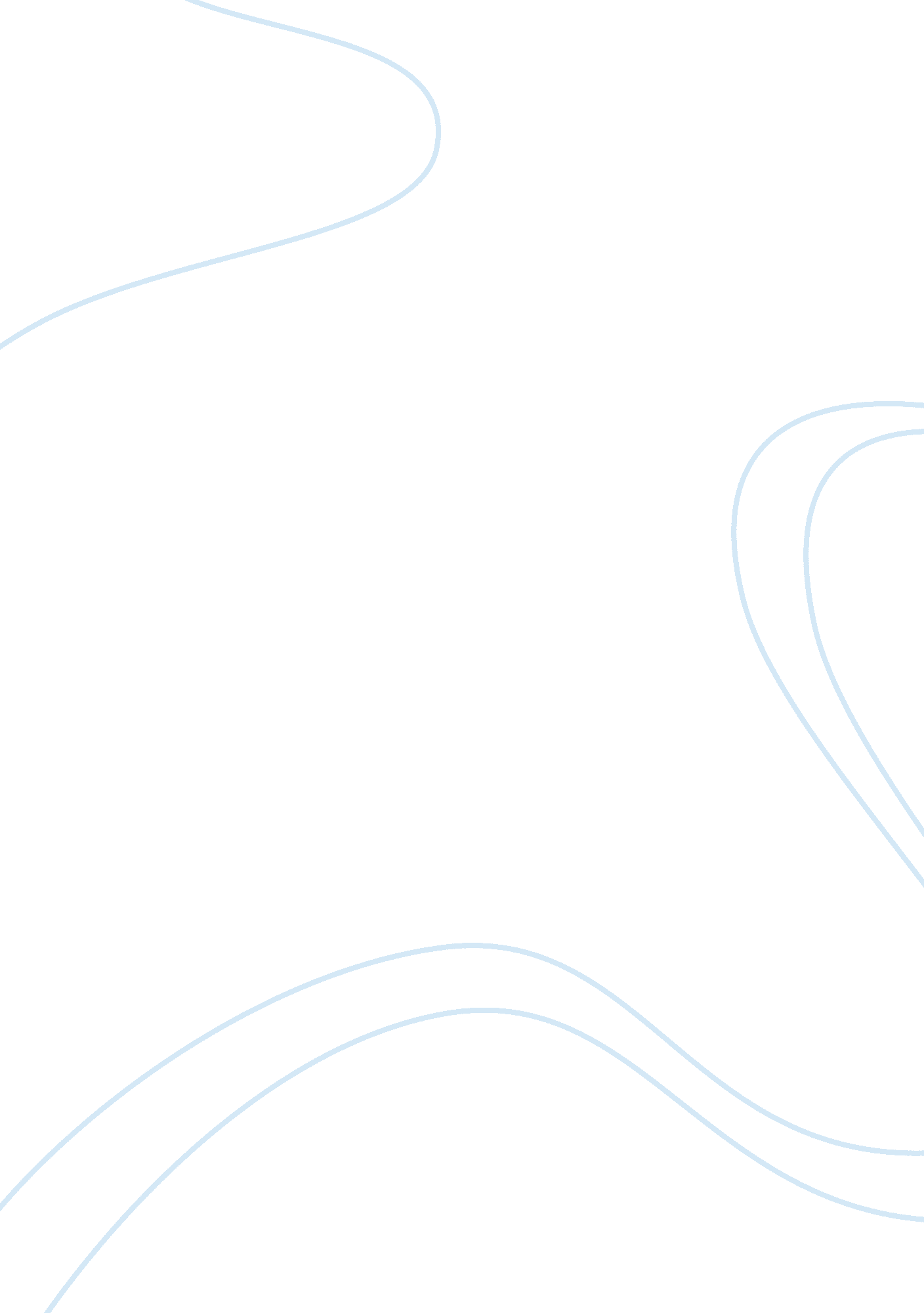 AbleismEducation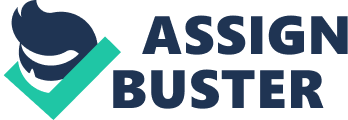 Ableism Ableism is a type of discrimination where priorities are only shown to people who appear able-bodied. Over the pat centuries, disability was perceived as a cause of fear and shame. Christensen in her article, Uncleaning Myths that Bind Us, presents ways through which children can overcome what they read and watch, in the media. She argues that she can never be happy when she realizes that the girls she watches in TV, including their roles (Christensen 66), have significantly influenced her own image. Therefore, she has decided to shut off her dreams and stay ignorant since her dreams have been influenced by other external factors, which are unpleasant reality. Hayman also agrees with Christensen that societal beliefs usually change an individual’s mastery of concepts. For instance, society usually assigns minor roles, if not any, to disable-bodied persons as compared to able-bodied people. Able-bodied people are assigned significant roles in the society including other areas such as a career and sports. 
For example, Disabled individuals were not allowed to take part in a number of activities and events. For example, the capability and skills of disabled individuals, in sports, has never been fully exploited. In the current Paralympics games, the disabled people are exhibiting a number of potential skills and capabilities. With the introduction of new technologies, these people are capable of participating in games like marathon, steeplechase, basketball, and swimming. It is also notable that these athletes’ performances almost equalize that of able-bodied athletes. This is an indication that ableism is just a traditional notion that despises the competencies and capabilities of disable-bodied people. Therefore, a change is required to ensure that roles and duties are equally distributed depending on an individual’s capabilities and skills. This should also not be done on the basis of an individual’s physical condition. 
Works Cited 
Christensen L. " Students Critique Stereotypes in Childrens Stories and Films." Unlearning Myths that Bind Us (n. d.): 65-67. Print 